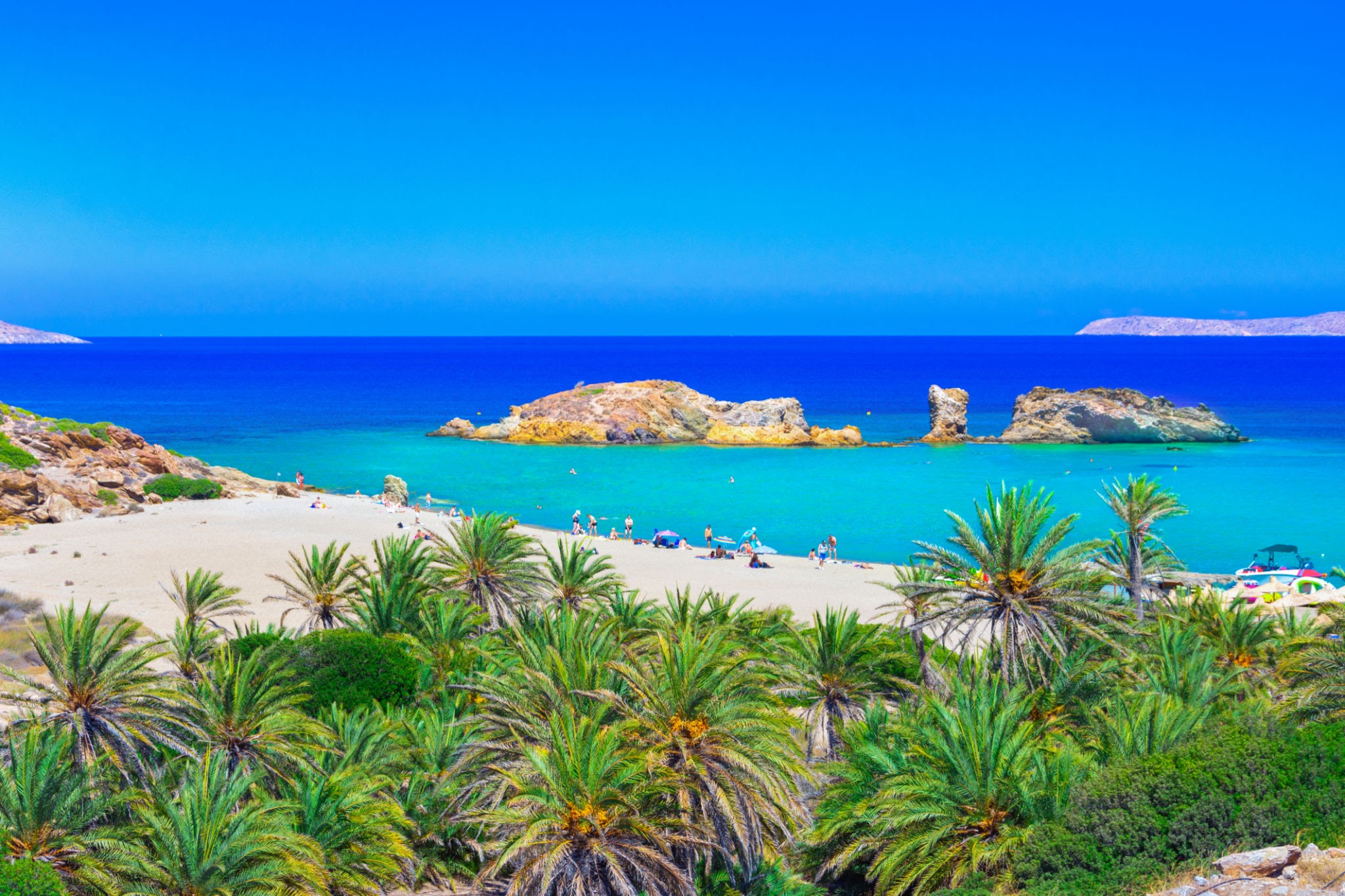 CONFERENCE PROGRAMMEECC 2024 and ECP 2024Introduction10 Top Reasons Why You Should Visit Crete Island, Greece in the context of our Conference!Why Crete ?The biggest island of Greece is a charming place where you can enjoy your trip in the way you have imagined it. Here are 10 reasons why Crete is worth visiting; once you get there though, expect to discover many more!1. Civilisation & CultureIts strategic location on the map has turned the island into a crossroads where people and civilisations have left a permanent mark on, along with a rich cultural heritage. Across the ages, Minoans, Mycenaeans, Ottoman Turks, Arabs and Venetians have shaped the island’s identity.So, discover Crete’s eventful history that spans fifty-odd centuries: the Minoan palaces at Knossos, Phaestos, Malia and Zakros; the archaeological sites of ancient Gortyna, Eleftherna, Lyttos, Aptera, Falasarna, Spinalonga; the Venetian harbours at Chania, Heraklion and Rethymno towns; the ottoman monuments and architectural structures seen across the island; the historic monasteries of Arkadi, Preveli, Toplou, Agarathou, and Chrysoskalitissa; numerous thematic museums – the Heraklion Archaeological Museum is among the most significant in Europe.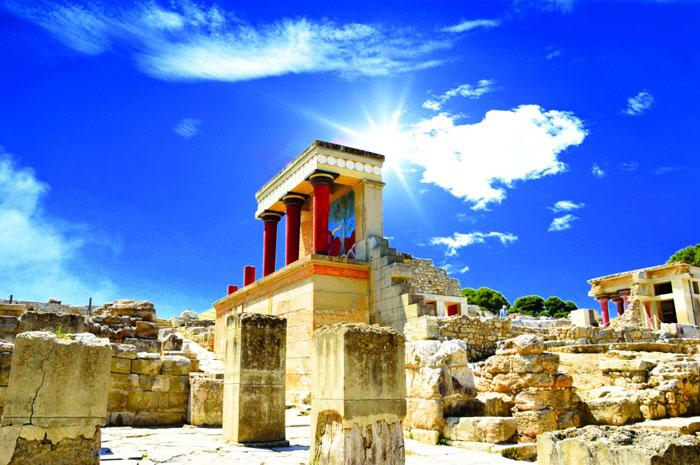 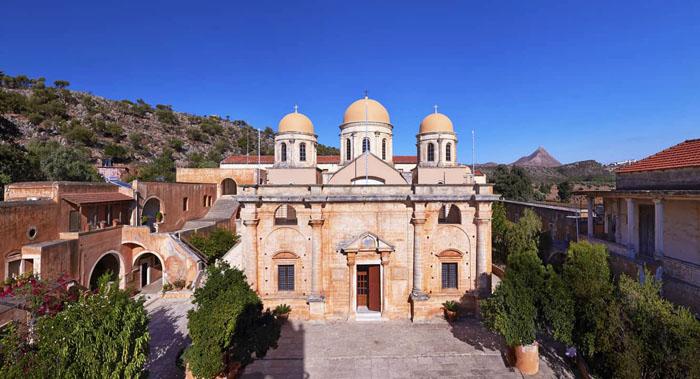 2. Old TownsThe old towns of Chania and Rethymno share a fascinating combination of Venetian and Ottoman architectural elements. They are well-known, charming, and much-photographed with an ambience reminiscent of times gone by. Stroll along their narrow alleys and streets, stop by and have a coffee, snack or meal in the traditional cafes and tavernas; the magical patina of old times is everywhere.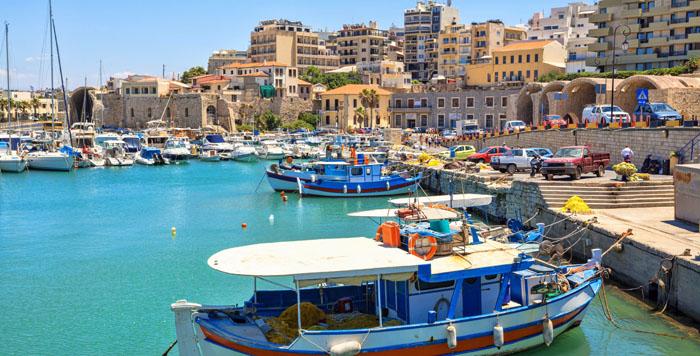 3. Traditional VillagesThey are mountain villages, mostly. Old customs and traditions are kept unchanged and they unveil aspects of the true Cretan culture. Visit Archanes, Zaros and Asites in Heraklion region, Vamos and Chora Sfakion in Chania region, Anogeia, Axos and Margarites in Rethymno region, Makrygialos and Kritsa in Lasithi region. This is the ‘heart’ of traditional Crete.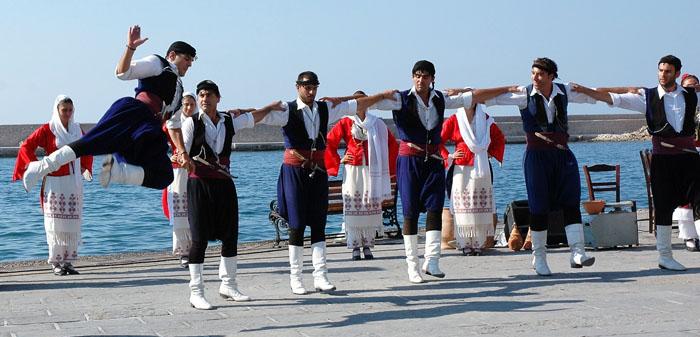 4. Seaside Tourist ResortsLuxury resorts and lodgings of all types can be found along the seafront. Big towns such as Heraklion, Chania, Rethymno, Agios Nikolaos, Siteia and Ierapetra are not the only destinations that can offer you a vacation to remember: visit also Agia Pelagia, Amnissos, Kaloi Limenes, Chani Kokkini, Malia and Ammoudara (Heraklion region); Platania, Agia Marina, Kolympari, Agia Roumeli, Loutro, Palaiochora and Kissamos in Chania region; Georgioupoli, Bali, Plakia, Agios Pavlos, Panormos in Rethymno region; Elounta, Plaka, Makrygialos, Koutsounari, Agia Fotia in Lasithi region.5. GastronomyThe essence of the Cretan cuisine can be described in the following words: “prefer the products of your land”. The way locals make use of their land’s rich produce is remarkable. The wide variety of seasonal fruits and vegetables, legumes, wild edible greens and fragrant herbs are combined with tasty goat and sheep meat: the outcome is a number of particularly tasty dishes that don’t come up anywhere else in Greece. The local cheese list is also quite impressive; on the top you will find the popular Cretan graviera (a type of hard cheese) which is a PDO cheese.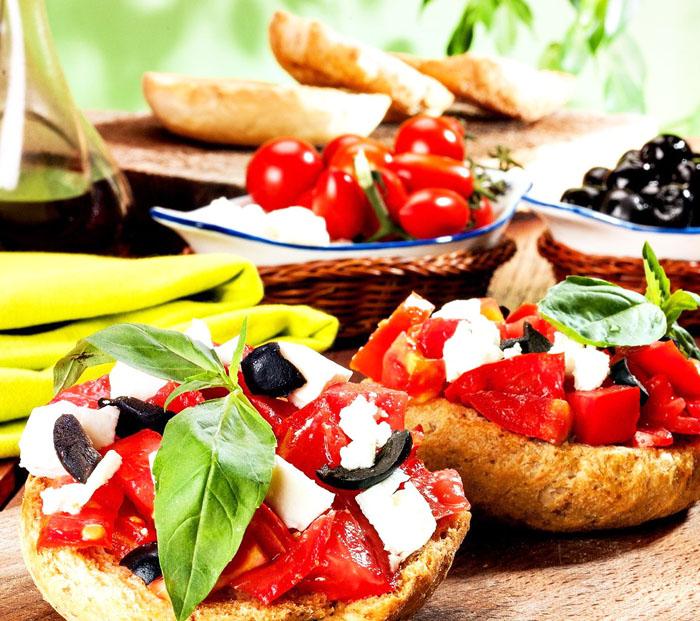 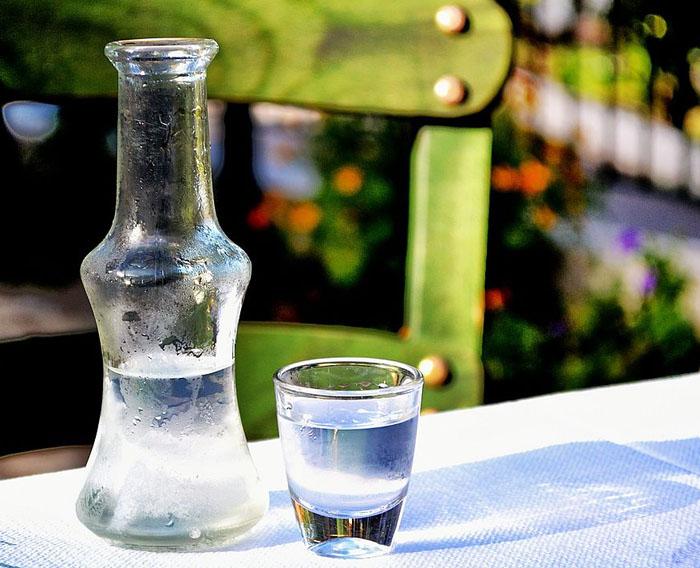 6. BeachesThe island’s endless coastline features numerous beaches, most of which are sandy. Balos, Falasarna and Elafonisi are three beaches of great beauty in the region of Chania. Within a short distance from Heraklion you will find Amnissos, Agia Pelagia, Kaloi Limenes, Malia, Limenas Chersonisou, Ammoudara beaches. Don’t miss out on visiting Matala beach known since the sixties and seventies as a hotspot for hippies who travelled there from all over the world.In Rethymno you will find the longest sandy beaches (Episkopi, Petres) and a number of quite unusual beaches (Triopetra, Agios Pavlos, Ligres, Fragokastelo, Preveli). The area of Lasithi is well-known for its picturesque shores that are washed by the Libyan Sea, as well as for cosmopolitan Elounta beach.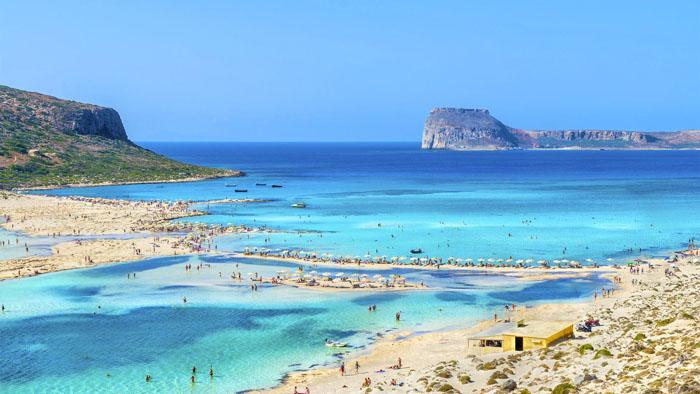 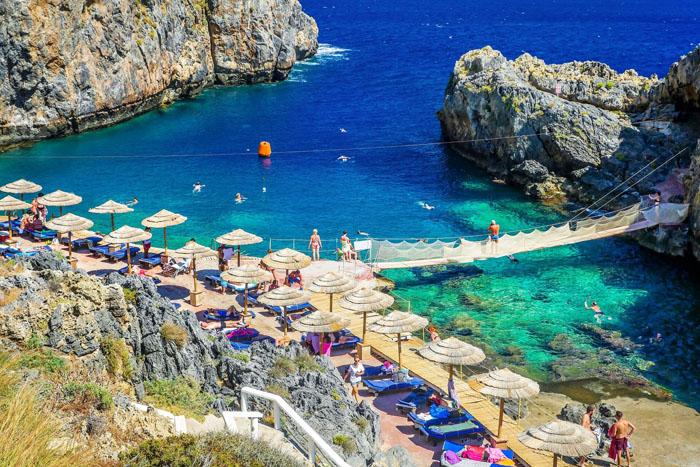 7. Nature’s Amazing CreationsThe terrain’s morphological diversity is remarkable and it offers hard-to-ignore opportunities to daring explorers and nature lovers for extensive tours of the countryside. High mountains with rugged peaks, caves and ravines, fertile plateaus and valleys, rare cedar forests and water habitats are the pieces that make up the lovely and diverse Cretan land. Make a note of visiting Mt. Psiloreitis (or Psiloritis) Natural Park and Siteia (or Sitia) Natural Park - both are UNESCO Global Geoparks, discover caves celebrated in ancient Greek mythology such as Idaion Antron, Diktaion Antron, Melidoni and Sfendoni, hike along Samaria gorge, enjoy a ramble in Vai palm forest, Lakes Kourna & Preveli, as well as on Lasithi and Nida plateaus.8. ActivitiesCrete is an island that can offer many a thrill to action-loving travellers by the sea or on the mountain. Hike through its ravines, enjoy your off-road rides in the mainland, follow the trekking routes – the landscapes crossed by the E4 European trail are amazing; enjoy water sports activities such as sailing, diving, sea kayaking and windsurfing.9. Paradise IslandsVisit Gavdos islet, the southernmost tip of Europe; swim by heavenly beaches such as Sarakiniko, Ai Giannis, Pyrgos, Potamos, Trypiti; discover cedar woods that reach the seashore and well-tended trails that lead to the few island villages. In the summertime the place is a popular camping spot. There is a boat connection with Palaiochora, Sougia and Chora Sfakion.Chrysi or Pontikonisi islet (8 miles south of Ierapetra) is a feast for the eyes, with its turquoise waters, the off-white sands enriched with the hues of broken seashells, and the huge seaside cedars rooted in the sand dunes. Every day hundreds of visitors come to the island for a day trip aboard the tourist boats from Ierapetra. Chrysi islet has been designated a Natura 2000 area and it is strictly forbidden to camp and spend the night there.Koufonisi, Siteia (or Lefki islet) is a place that few people know. There are caves shaped in the limestone rocks that contain vestiges of significant antiquities. The sandy beaches and natural serenity is what makes this islet a paradise - one that only locals are aware of; they usually take a trip there using their own boats. There is however a small boat that will take you from Makrygialos to Koufonisi. This islet is a pristine area with no facilities of any kind, so make sure you carry the essentials for your trip with you.10. A Natural Way of LifeThe Cretans are proud and affable people. They are, after all, the descendants of Cretan-born Zeus the god of hospitality and father of all ancient Greek gods. And they know how to offer hospitality to strangers in their parts. Their profound love for their homeland and their adherence to traditional ways and customs have shaped a special culture and a way of life that is absolutely worth discovering. And if you happen to be invited to a Cretan feast, you will feel what it’s like to have fun - the way locals do. You will savour tasty titbits and dishes, and you’ll be called to join in the folk dances; you will listen to mantinades (songs with words improvised and sung on the spot) and rizitika songs. Have a great time – the Cretan way!CONFERENCE PROGRAMME 
OSTRIA HOTEL (5 Star)Katharades, Ierapetra, 
72200 Crete, Greece 
www.ostriahotel.gr  
+302842025711 +306974938456Tuesday, May 7, 202409.00-16:00 (working hours of the Secretariat)RegistrationDistribution of the Conference bags* Certifications of Presentation and Receipts (Invoices) will be sent to you only by emailThe presentations will appear here (after the conference)https://www.interbit-research.com/presentations.html Conference Room A'12:00-12:30
Welcome Cocktail and Coffee BreakConference Room A'On-line PresentationsOn-line Session I:Applied, Numerical and Computational Mathematics in Physics and Engineering14:40-18:0019:00-21:00
Conference DinnerCONFERENCE PROGRAMME 
OSTRIA HOTEL (5 Star)Katharades, Ierapetra, 
72200 Crete, Greece 
www.ostriahotel.gr  
+302842025711 +306974938456Wednesday, May 8, 2024On-line PresentationsOn-line Session II:   Simulation and Computational Techniques08:00-11:00CONFERENCE PROGRAMME 
OSTRIA HOTEL (5 Star)Katharades, Ierapetra, 
72200 Crete, Greece 
www.ostriahotel.gr  
+302842025711 +306974938456Thursday, May 9, 2024On-line PresentationsTime:  10.00-10:20Advanced fuzzy logic controllers design and evaluation for buildings’ occupants thermal–visual comfort and indoor air quality satisfactionBy Emmanuel Antonidakis  Time: 10:20-10:40Singularities in Solid-Liquid Turbulent Flow
by Artur Bartosik	Time:  10:40-11:00Efficiently modeling and controlling complex dynamic systems using evolutionary fuzzy cognitive mapsBy Emmanuel Antonidakis  Time:  11.00-11:20A Comparative Analysis of Energy-Efficient Short-Range Wireless Data Communication ProtocolsBy Manolis TampouratzisTime:  11:20-12:00 Artificial Intelligence and Robotics - Challenges and trends
By Marios SfendourakisTime: 12:30-12:50Dose Effect Models for Space Radiobiolgy : An overview on dose effect relationship on behalf of the AMS SPRB CollaborationBy Alessandro BartoloniTime: 12:50-13:10Real time observation of a stationary magnetonBy Emmanuel Antonidakis   Time:  13.10-13:30Two isomorphic forms of quantum e.-m. field existence and Lamb and Casimir effects
by Aleksander Beilinson Time:  13:30-13:50CFD analysis to optimize air quality in aeroponic tower garden
by Esam Jassim, Bashar Jasem, Faramarz DjavanroodiTime:  13.50-14:10Simulation modeling of the operation of the toll plaza with reverse lanesBy Alexander Talavirya, Michael LaskinTime: 14.10-14:30COVID Pneumonia Severity Detection of Chest CT-Scan Images basedon Robust Semantic Segmentationby Bayan AlsaaidahTime:  14.30-14:50Development of Portable Electronics Incentive Spirometer for Patients Recovering from COVID-19 for Nakhon Nayok and Sa Kaeo Province CommunityBy W.Senavongse  and S.Noimanee Time: 14.50-15:10Design of Smartwatch with Non-Invasive Blood Glucose Monitoring Using an I2C Ultra-Slim Low Voltage Sensorby K.Noimanee and S.NoimaneeFederico BartolozziFrequency Commutability In Earthquake Isolation SystemArmando Trento, Paolo FiammaCollaboration Mediated by Intelligent Filters Across Different Design SemanticsSudha M, Irfan Ahmed M SMachine Learning In Cardiology: Comparative Analysis Of Post Angioplasty Myocardial Infarction Prediction ModelsTahar MehenniA multilingual chatbot for supporting mobile companies complaintsRajesh DhayalControllability results for fractional differential equations with impulsive effectsKritik Sharma, Harsh Sangal, Salim, Varun GuptaTo Design and Implement a Machine Monitoring Module using PLC for Small Scale Industry MachinesAneesh B S, K Aditya Shastry, Chinmay M P, Gowtham Patel C, Shashank G NDeep Learning Based Cyclone Intensity EstimationUlviyya MammadovaRemote Sensing Study of Total Solar Energy Potential in the Dagligh Shirvan Economic RegionOkuyade Ighoroje Wilson AtaMHD Mixed Convective Fluid Flow through Two Parallel Vertical Plates ChannelRajendra KaduskarOnline Education Styles: Challenges and Coping MechanismsAhmed KanberFinite difference scheme for transport-diffusion-reaction of antibodies in a tumor : Analysis of consistency and stabilitéRajeev TripathiAdoption of a Refined Text Classification Method Using the Laravel FrameworkP.V.V. Rama Rao,  D. Chandra SekharUnified Power Flow Controller for Optimal Performance of Solar-Wind Energy Integrated SystemShridhar Kumar, Pratibhamoy DasOptimal and Higher Order Convergent Analysis for Nonlinear & Boundary-Interior Originated Mixed Boundary Value Problems with Non-smooth DataS Radha, P Nagabushanam, J Jayakumar, Jala Prakash Kumar, Poonam UpadhyayStatistical Analysis and electric range distributions in battery EVs and hybrid EVsSpeakersPaperShanfang Huang, Junren HouFinite volume lattice Boltzmann method based on OpenFOAMPreeti Khorjuvenkar, Shawn Pinto, Sameer Patil,Delissa De Ataide, Marlon Sequeira, Jivan ParabMachine Learning-Based Prompt Detection of Chili Plant Disease on smart phone using PaaS cloudBayan AlsaaidahCOVID Pneumonia Severity Detection of Chest CT-Scan Images based on Robust Semantic SegmentationSidra Ghayas, Suboohi Safdar, Junaid Sagheer Siddiquie, Asif MansoorA comparison of artificial neural network and principal component analysis for major source of deterioration COD in Manora channel water quality.Francesco Tornabene, Matteo Viscoti, Rossana DimitriHigher order equivalent layer-wise theory for the multifield analysis of smart laminated shell structuresMichael LaskinSimulation modeling of the operation of the toll plaza with reverse lanesCandidus .U Eya, Ugwuijem Chikadibia Daniel, Uzoma Stephen Egesimba, Ezike Morris Obiora, Lukumba PhiriHarmonic Reduction in Two-level Power inverter using Enhanced-Direct Current (DC) Based- Modulation TechniquePengjiu Li, Hirohisa SakaiEquipment Reliability Process with Predictive Maintenance (PdM) Technology: Advanced TPS Based upon Highly Reliable Lean Maintenance at Toyota Manufacturing USAPrabjot Kaur & Ashitosh TiwariA Hybrid Model For Vendor Selection Problem Using Multi-Criteria Decision-Making(Mcdm) & Machine LearningMarta AlićCoding the Efficient Privacy Policy: Striking a Balance Between Lexical Density and ReadabilityCarlo Boldrighini, Sandro Frigio, Pierluigi Maponi, Alessandro PellegrinottiComputing a class of Blow-up Solutions for the Navier-Stokes EquationsLuçiana Toti, Alma GolgotaImproving the performance of the photovoltaic system with optimization algorithms: the case of Durres’ UniversityNadir MuruPell hyperbolas in DLP–based cryptosystemsOladapo James, Idowu Janet, Owolabi Timothy, Ayinde Kayode, Adejumo JoelA New Ridge Type Estimator in the Logistic Regression Model with Correlated Regressors.Kartik Chandra Patra, Asutosh PatnaikQuenching and Suppression of Limit Cycles in 3x3 Nonlinear SystemsManab Biswas, Debashis Kumar MandalOn the growth rates of composition of integer translated entire and meromorphic functionsMuhammad Redzuan SuhairiInternet of Things: Cyberattack detection based on Energy ConsumptionMahmoud M. El-Borai and Khairia El-Said El-NadiOn the construction of a new fractional Brownian motionOn-line Session III:   Applied and Numerical Mathematics11:00-14:00Maja Sarevska, Rexhep MustafovskiOverview of Data Structures Comparison for Element DeletionSwaswati Purkayastha, Kandarpa Kumar Sarma and Nikos MastorakisSpread Spectrum Modulation Combined with AI in for Jamming Resistant CommunicationAtlanta Choudhury, Kandarpa Kumar Sarma and Nikos MastorakisAI- based Text to Scene Generation as part of a Pandemic Compliant InfrastructureSyed Mohamed E, Yasmin Regina M.Modelling of Tsunami Wave Generated by Volcanic Eruption Using Impulsive Disturbance for 2022, Tonga Island TsunamiSyed Mohamed E, Yasmin Regina MComputational Analysis To Forecast The Tsunami Wave Run-Up Phase Using TIMPULSE-SIM Model With Case StudiesIsmail Assoujaa, Siham EzzouakEnhancing Cloud Security: Strategies and Technologies for Protecting Data in Cloud EnvironmentsSafiye Turgay, Esma Sedef Kara, Çiğdem CebeciFuzzy Optimization for Closed-Loop Reverse Logistics: Towards Efficient Resource ManagementLN Das, Ritesh Dabas, Riya JainModified Energy-Efficiency Layered Routing Scheme (ELRS) for Wireless Sensor and Actuator NetworksKun Ma, Haobo Shie, Tian Swee Tana, Muhammad Amir As Ari, Yan Chai Hum, Wei Huang, Kah Meng Leong, Matthias Foh Thye Tiong, Jahanzeb Sheikh, Zhibo WenThe Predictive Value of Non-enhanced CT Radiomics in Improving Early and advanced T Staging of Colon CancerAntonio PesqueiraSynergistic AI-Big Data Insights for Enhanced Biomedical DiscoveryAbdelhamid TadmoriChaotic encryption using Braille codes and elliptic curvesR. Akhrif, A. Kouibia, L. Omri and H. Oulad YakhlefApproximation method by variational splines of Moroccan s Covid dataTanishq Kohli, P.R.SelokarA Comprehensive Walk-Through on Data Acquisition Utilising Amazon AWS IOT Core and MQTT.W.I.A. OkuyadeMHD Mixed Convective Fluid Flow through Two Parallel Vertical Plates ChannelF.G. LupianezOn Covering Properties in Intuitionistic Fuzzy Topological Spaces: A surveyMahmoud Jahjouh, Uneb Gazder, Rashid Abdulrahman IsmaeelDevelopment of Traffic Microsimulation Tool with the Incorporation of Variations in Driver BehavioursJatoth Rajender,  Manisha Dubey,  Yogendra KumarGrid-connected PV Array with Boost Converter and Synchronous ControlKartik Chandra Patra, Asutosh PatnaikQuenching and Suppression of Limit Cycles in 3x3 Nonlinear SystemsBreak: 14:00-17:00On-line Session IV:   Applied and Computational Mathematics17:00-20:00Andrey Belousov, Ekateryna BelousovaIntegration of Nanotechnological Agent (MICROMAGE-B) in Multicomponent Treatment of Multiple SclerosisAndrei-Florin Albisoru, Dorin GhisaComplex analytic functions with natural boundaryGeorgios RigopoulosInvestigation on Factors Influencing Perception for Cryptocurrencies AdoptionChandani Sharma, Pankaj JhaImpact of Unemployment on Economic Growth Before Covid Versus During Covid-19 (2020-2021)Valeriy PerminovMathematical Modeling of Forest Fire Prevention Using Firebreaks and BarriersSerhii GryshchukBiharmonic continuations of gradients via monogenic functions with values in biharmonic algebraWilliam Aparecido Celestino Lopes; Adilson Cunha Rusteiko; Cleiton Rodrigues Mendes; Nicolas Vinicius Cruz Honório; Marcelo Tsuguio OkanoDeveloping a Virtual Simulation for Optimising the Validation Process in Automotive Industry ProjectsFarida AchemineSolution Concept for Bimatrix Games with Fuzzy Random PayoffsVitaliy Pavlenko, Tetiana ShamaninaIdentification of the Oculomotor System on base Volterra Models: Application in Biometric Authentication SystemAlessandro Pagano, Vita Santa BarlettaRevolutionising Learning Analytics with Quantum Computing: Challenges and StrategiesNatalja m. Matsveichuk, yuri n. Sotskov, liangliang sunOptimal Scheduling Works for Two Employees with Ordered CriteriaSidra Ghayas, MahreeilApplication Of Artificial Neural Network For The Complex Data Structures In The Diagnosis Of DepressionVivek Nikam, Goran Rafajlovski, Saiful Islam, Michael HartmannOptimal Sizing of Microgrid with Mathematical and Meta-heuristic OptimizationDiego Falconí, Secundino MarreroMethods for Determining Similarity and Distance Between Researchers Using Classification AlgorithmsPaula Escudeiro, Márcia CamposQuantitative Evaluation Framework: A Paradigm for Assessing the Quality of Digital Educational ContentOn-line Session  V:   Applied and Computational Mathematics in Science and Engineering20:00-23:00Hamit Alyar, Saliha Alyar, Imad Ali Talabinvestigation of spectroscopic and electronic properties of 2-hydroxyacetophenone methanesulfonylhydrazone by dft methodGeorgios RigopoulosA Machine Learning Credit Assessment Model with Selective Feature Extraction for Thin Credit HistoryDanish Hassan, Kashif Javed, Usama Raza, Syed Abdul Wasay AliAnalyzing COVID-19 Spread Using AI: Insights from Seven Countries DataRaja Mohammad LatifSoft Compactness, Soft Connectedness and Soft Separation Axioms via Soft Generalized αii-Open Sets in Soft Topological SpacesRaja Mohammad LatifSoft Semi#gα-Separation Axioms in Soft Topological SpacesRajesh DhayalControllability results for fractional differential equations with impulsive effectsSyed Mohamed E, Chithirai Pon Selvan MComputation Models for Tsunami Wave Propagation Using Extended Cellular AutomataSamira Nascimento Antunes, Madalena De Oliveira Barbosa Divino, Luana Dos Santos Cordeiro, Fernanda Pereira Leite Aguiar, Marcelo Tsuguio OkanoEvaluating Aromatic Herbs Classification Using Convolutional Neural Network and Transfer LearningOn-line Session  VI:   Applied and Computational Mathematics in Science and Engineering08:00-11:00Taku OnishiQuantum Wavefunction Analysis for Hydride Ion Conducting MaterialsAjoy Kanti DasA novel hybrid approach using hesitant bipolar fuzzy soft sets for enhanced group decision-makingHarish Dutt Sharma, Sanjay Mishra, Parminder Singh, Manisha Saini, Ruby Faizan, Yogesh JuyalA Documentary that Explores Virtual Reality and its Impact on EducationPreet KaurDesign & Analysis of ENG Metamaterial Embedded Subwavelength Patch AntennaPooja J N,  VaniI H Y, Anusuya M AMental illness Detection through Audio DataIvan Keča, Alen ŠimecComparison of similar languages in object orientation environmentAjoy Kanti DasOptimizing decision-making through a novel hybrid approach with hesitant bipolar fuzzy soft expert systemSafiye TurgayCognitive Modeling for Effective Emergency Response: An Agent-Based Simulation ArchitectureVictor Okolnishnikov, Sergey RudometovSimulation environment MTSS and its applicationsIrfan Samrizan, SamsuriResilient of University Library: Perspectives of Students towards University LibraryPrakash AnandOffline Hand-Written Roman Text and Signature Recognition using Convolutional Neural Network in Python with TensorFlowKun Ma, Haobo Shi, Tian Swee Tan, Muhammad Amir As Aria, Yan Chai Hum, Wei Huang, Kah Meng Leong, Matthias Foh Thye Tiong, Jahanzeb Sheikh, Zhibo WenThe Predictive Value of Non-enhanced CT Radiomics in Improving Early and advanced T Staging of Colon CancerVinod Kumar Verma, Saurabh SharmaSelf-Organizing Maps Based Investigations on Machine Learning Enabled Internet of ThingsGolsa Sarvari, Ali SadollahTopology Optimization Integrated with Finite Element Analysis for 3D ProblemsWaly FallL, Modou Badiane, Prince Abdoul Aziz Honadia, Fabé Idrissa BarroIntelligent Energy Metering in the Smart Grid : A ReviewCarlos Lastre-Domínguez, Victor Jiménez-Ramos, Cesar Hernández Sánchez , Eduardo Pérez-Campos, Marco Sánchez-Medina, Jorge Muñoz–MinjaresClassification of ECG Signals Based on Iterative UFIR Filter Estimated FeaturesOn-line Session  VII:   Applied and Computational Mathematics in Systems Applications11:00-14:00Dijana OreskiMachine learning-based predictive modeling of entrepreneurial intentionK.Anita Sheela,SM Pervez,M Vishnuvardhan, Ch Sathvika, J SandhyaNavigating Geospatial-Thematic Data through NLPK.Anitha Sheela,J Sandhya, M.Maahir, N.SathwikSign Language Transformer using Spatial RepresentationsSheetal Tanna, Shweta ShahVarious Trajectory Analysis for Spoofing Scenario in NavigationG.V.R.K. Vithanage, Sophia R-J JangOptimal immunotherapy interactions in oncolytic viral therapy and adopted cell transfer for cancer treatment with saturation effects.Md Afroz, Birendra Goswami, Emmanuel NyakwendeOptimizing Urban Traffic Flow through Advanced Tensor Analysis and Multilinear Algebra: A Computational Approach to Enhancing Smart City DynamicsKaouter Labed, Sarah BenzianeUnderstanding Numerical weather prediction modelsMaheswari R and Mohana NBlock-Chain Based Decentralized Waste Management SystemIlirjan MallolariTheoretical Calculations on Simultaneous Emission Removal from a Waste Gasification PlantDiana RubioApplication of Bidimensional Empirical Mode Decomposition for Particle Identification and Size DeterminationSarah BenzianeUnderstanding Numerical weather prediction modelsOctavian AgratiniOn increasing the rate of convergence for approximation processes